List of Experiments                University of Management & Technology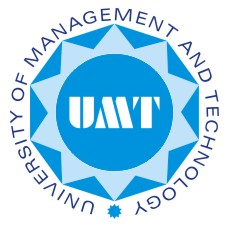                         School of Science & Technology                                 Department of Chemistry                University of Management & Technology                        School of Science & Technology                                 Department of Chemistry                University of Management & Technology                        School of Science & Technology                                 Department of Chemistry                University of Management & Technology                        School of Science & Technology                                 Department of ChemistryCH-102L PRINCIPLES OF CHEMISTRY-II LABCH-102L PRINCIPLES OF CHEMISTRY-II LABCH-102L PRINCIPLES OF CHEMISTRY-II LABCH-102L PRINCIPLES OF CHEMISTRY-II LABLecture ScheduleSemesterPre-requisitePrinciples of Chemistry-I LabCredit Hours1Instructor(s)Contactadnan.amjad@umt.edu.pkOfficeOffice HoursLab Policy Students are expected to perform experiments (as per attached list) related to the course work, analyze the data, draw conclusions, and write a report. Grades will be awarded based on student’s lab reports and a final exam in the lab. Students are expected to perform experiments (as per attached list) related to the course work, analyze the data, draw conclusions, and write a report. Grades will be awarded based on student’s lab reports and a final exam in the lab. Students are expected to perform experiments (as per attached list) related to the course work, analyze the data, draw conclusions, and write a report. Grades will be awarded based on student’s lab reports and a final exam in the lab. Grading Policy for Lab work   Laboratory Reports		40  Marks  Final Examination		60  MarksLaboratory Reports		40  Marks  Final Examination		60  MarksLaboratory Reports		40  Marks  Final Examination		60  MarksAttendance Policy for LabStudents missing more than 20% of the labs will receive an “F” grade in the Lab work.  Students missing more than 20% of the labs will receive an “F” grade in the Lab work.  Students missing more than 20% of the labs will receive an “F” grade in the Lab work.  WeekExp. No.Title of Experiment1st                  Introduction of the lab course and lab safety guidelines.                  Introduction of the lab course and lab safety guidelines.                    Basic Laboratory Apparatus and Techniques                    Basic Laboratory Apparatus and Techniques                    Basic Laboratory Apparatus and Techniques2nd1Introduction of laboratory apparatus and understanding of basic techniques to perform chemistry lab experiments.                    Standardization and Calculations for Normality of H2SO4 Solution                     Standardization and Calculations for Normality of H2SO4 Solution                     Standardization and Calculations for Normality of H2SO4 Solution 3rd2Preparation & standardization of 0.5N solution of H2SO4 solution.                    Potentiometric Acid Base Titration by using pH Meter                     Potentiometric Acid Base Titration by using pH Meter                     Potentiometric Acid Base Titration by using pH Meter 4th3Determine the pH of the given solution of a strong acid & weak acid by pH measurement method. You are provided with 0.1 N NaOH Solution.                    Preparation of Buffer Solutions & Determine their Buffer Capacity                    Preparation of Buffer Solutions & Determine their Buffer Capacity                    Preparation of Buffer Solutions & Determine their Buffer Capacity5th4Prepare buffer solutions of various pH values from ammonia solution and ammonium chloride and check their buffer capacity.                     Redox Titration (Oxidation and Reduction Titration)                    Redox Titration (Oxidation and Reduction Titration)                    Redox Titration (Oxidation and Reduction Titration)6th5Determine the percentage purity of the given FeSO4.7H2O sample solution volumetrically by using 0.0166 M solution of K2 Cr2 O7.                      Estimation of Copper ions                    Estimation of Copper ions                    Estimation of Copper ions7th6Determine the amount of Copper ions (Cu+2) in 250 mL of the copper sulphate solution. You are given 0.1 M Na2S2O3 solutions.                    Standardization of EDTA solution by using different Indicators                    Standardization of EDTA solution by using different Indicators                    Standardization of EDTA solution by using different Indicators8th7Standardize the given EDTA solution using different indicators. You are provided with 0.05 M ZnSO4 solution and 0.05 M MgSO4 solution.                    Gravimetric Estimation of Nickel Metal                    Gravimetric Estimation of Nickel Metal                    Gravimetric Estimation of Nickel Metal9th8Determine the amount of Nickel ions (Ni2+) in the given sample solution gravimetrically and calculate the percentage purity of its salt.                     Percentage Purity of NaCl by Mohr’s Method                    Percentage Purity of NaCl by Mohr’s Method                    Percentage Purity of NaCl by Mohr’s Method10th9Find out the %age purity of a commercial sample of NaCl by Mohr’s method. You are provided with 0.05 M AgNO3 solution.                    Preparation of Sodium Thiosulphate Crystals                    Preparation of Sodium Thiosulphate Crystals                    Preparation of Sodium Thiosulphate Crystals11th10Prepare Penthydrate Crystals of Sodium Thiosulphate (Na2S2O3.5H2O) You are given Sodium Sulphite (Na2SO3) and powdered Sulphur (S).                    Revision Lab Week                    Revision Lab Week                    Revision Lab Week12th11Revision of important concepts and experimental techniques                    Makeup Classes Week                          Makeup Classes Week                          Makeup Classes Week      13th Any makeup of Lab 14th                                  Lab. Final Examination                                 Lab. Final Examination15th                         Week for Preparation of Theory Final Examination                         Week for Preparation of Theory Final Examination